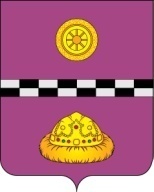 ПОСТАНОВЛЕНИЕот 4 марта 2024 г.                                                                                                      № 94В рамках реализации региональной программы Республики Коми «Укрепление общественного здоровья», утвержденной постановлением Правительства Республики Коми № 42 от 31.01.2020, а также в целях сохранения и укрепления здоровья населения муниципального района «Княжпогостский»ПОСТАНОВЛЯЮ:1. Утвердить программу «Укрепление общественного здоровья среди населения муниципального района «Княжпогостский» на период 2024-2028 годы согласно приложению к настоящему постановлению.2. Настоящее постановление вступает в силу с момента его принятия, подлежит опубликованию на официальном сайте администрации муниципального района «Княжпогостский» и распространяется на правоотношения, возникшие с 1 января 2024 года.3. Контроль за исполнением настоящего постановления возложить на первого заместителя руководителя администрации муниципального района «Княжпогостский» М.В. Ховрина.Глава МР «Княжпогостский» -руководитель администрации                                                                  А.Л. НемчиновПриложениек Постановлению администрации МР «Княжпогостский»от 4 марта 2024 г. № 94 ПРОГРАММА «Укрепление общественного здоровья среди населения муниципального района «Княжпогостский»на 2024-2028 годы»ПАСПОРТ программы «Укрепление общественного здоровья среди населения муниципального района «Княжпогостский»Общая характеристика сферы реализации программы.	1.1. Площадь территории Княжпогостского района составляет 24,6 тысяч квадратных километров. Княжпогостский район, расположенный западной части Республики Коми граничит с Удорским, Усть-Цилемским, Ухтинским, Корткеросским, Сыктывдинским и Усть-Вымскими районами Республики Коми. Княжпогостский район включает в себя 9 городских и сельских поселений, в которых расположены 46 населенных пунктов, в том числе – Емва, город районного значения и наиболее крупные поселки Синдор и Чиньяворык, села Шошка и Серегово. Через г. Емва (станция Княжпогост) проходит северная железная дорога. В районе развито междугороднее автобусное сообщение (г. Сыктывкар, г. Ухта, г. Киров, г. Уфа, г. Чебоксары). Отдаленность от столицы Республики Коми  г. Сыктывкара составляет 125 км, до г. Ухты — 200 км. По территории района магистральные газо – и нефтепроводы.1.2. Демографическая характеристика1.3. Заболеваемость и смертность от неинфекционных                                 заболеваний в динамике (на 1000 населения)Показатели заболеваемости (на 1000нас.)Смертность на 1000 населения1.4.  На базе ГБУЗ РК «Княжпогостская ЦРБ» функционирует кабинет профилактики. Часы работы с понедельника по пятницу с 08.00 – 18.00: суббота с 09.00 до 13.00.1.5. ГБУЗ РК «Княжпогостская центральная районная больница» является структурным  подразделением в составе организации здравоохранения. Оказывает помощь в соответствии с Программой государственных гарантий оказания гражданам Российской Федерации бесплатной медицинской помощи, а также платные услуги. Виды помощи:- Оказание первичной медико-санитарной медицинской помощи;- Оказание амбулаторно-поликлинической медицинской помощи (в том числе первичной медико-санитарной помощи, медицинской помощи женщинам в период беременности, во время и после родов, специализированной медицинской помощи);- Специализированная медицинская помощь;- Скорая медицинская помощь, в том числе скорая специализированная помощь,- Паллиативная медицинская помощь;- Оказание первичной доврачебной помощи. 	ГБУЗ РК «Княжпогостская ЦРБ» осуществляет свою деятельность на основании лицензии Л041-01176-11/00351776 от 13.07.2020г. В 2001 году  ГБУЗ РК «Княжпогостская ЦРБ» получила статус ВОЗ/ЮНИСЭФ «Больница доброжелательная к ребенку». В 2006 году  ГБУЗ РК «Княжпогостская ЦРБ» стала участницей национального проекта «Здоровье». С 2018г.  ГБУЗ РК «Княжпогостская ЦРБ» имеет статус «Бережливая поликлиника». С 2020г.  ГБУЗ РК «Княжпогостская ЦРБ» имеет статус «Бережливой детской поликлиники».ГБУЗ РК «Княжпогостская центральная районная больница» находится по адресу: г. Емва, ул. Первомайская 27. Здание в кирпичном исполнении, эксплуатируется  с 1975г. Состоит  из 4 – х корпусов: первый  корпус – трехэтажный, второй корпус – четырехэтажный, третий корпус  и четвертый корпус – одноэтажные.Здравоохранение Княжпогостского района представлено:  ГБУЗ РК «Княжпогостская  центральная районная больница»,  «Синдорской  участковой больницей», 16 ФАПами, 13 домовыми хозяйствами.1.6. Распространенность факторов риска развития неинфекционных заболеваний1.7. Заболеваемость  населения злокачественными образованиями (на 1000 нас.)1.8. Смертность от цереброваскулярных заболеваний (на 1000 насел.)1.9. На территории Княжпогостского района создано шесть волонтерских объединений, включая волонтерское объединение «Серебряный волонтер» работающее в рамках клуба «Активное долголетие».  В рядах волонтеров насчитывается порядка 1492 человек.2. Цель, показатели и сроки реализации программы Программа «Укрепление общественного здоровья среди населения муниципального района «Княжпогостский» направлена на улучшение здоровья населения, качества их жизни, формирование культуры общественного здоровья, ответственного отношения к здоровью.Программа направлена на достижение цели национального проекта «Демография» по увеличению ожидаемой продолжительности здоровой жизни до 67 лет, увеличению обращаемости в медицинские организации по вопросам здорового образа жизни, в том числе увеличению числа лиц, которым рекомендованы индивидуальные планы по здоровому образу жизни, а также на достижение национальной цели по росту ожидаемой продолжительности жизни до 78 лет к 2028 году. Кроме того, мероприятия, связанные с формированием здоровья на производстве, которые в долгосрочной перспективе приведут к снижению случаев временной нетрудоспособности, дадут свой вклад в снижение бедности населения и повышение их доходов.3. Задачи программы1. Обеспечение положительной динамики целевых показателей программы.2. Ограничение потребления табака, немедицинского потребления наркотических средств и психотропных веществ и алкоголя.3. Формирование культуры здорового питания населения муниципального образования.4. Повышение физической активности населения муниципального образования и создание среды, способствующей здоровому образу жизни.5. Выявление и коррекция факторов риска основных хронических неинфекционных заболеваний у населения муниципального образования.6. Формирование основ здорового образа жизни среди детей и подростков.7. Сокращение уровня травматизма в результате дорожно-транспортных происшествий за счет повышения качества дорожной инфраструктуры, организации дорожного движения.4. Ресурсное обеспечение программыРеализация программы осуществляется за счет средств бюджета муниципального района.Объем финансирования мероприятий, определенных  программой, составляет – 61 568,79 тыс. руб. в рамках в рамках реализации муниципальных программ: «Развитие образования в Княжпогостском районе», «Развитие отрасли «Физическая культура и спорт» в Княжпогостском районе», «Формирование комфортной городской среды» на территории городского поселения «Емва», «Социальная защита населения»,  «Развитие дорожной и транспортной системы  в Княжпогостском районе», в том числе по годам:2024 год – 61 568,79 тыс. руб.;2025 год - 0 руб.;2026 год - 0руб.;2027 год - 0 руб.;2028 год - 0 руб.5. Мероприятия программыПеречень мероприятий программы с указанием сроков их исполнения, ожидаемых результатов и ответственных исполнителей представлен в приложении к программе.6. Ожидаемые результаты реализации программыОсуществление программных мероприятий позволит создать комплекс правовых, экономических, организационных, кадровых, информационных, технических и других условий, благоприятствующих эффективному функционированию муниципальной системы укрепления общественного здоровья на территории района.Основными ожидаемыми конечными результатами по направлениям программной деятельности являются:реализация мер, направленных на снижение потребления табачной и алкогольной продукции, электронных сигарет и кальянов;реализация кампании с участием спортивных организаторов по обеспечению доступностью граждан для широкого пользования сети спортивных сооружений, а также информирование граждан о пользе физических упражнений и их положительном влиянии на показатели здоровья;реализация профилактических мероприятий по формированию здоровых привычек питания;внедрение наиболее эффективных механизмов, направленных на повышение ответственности работодателей за здоровье работников организации, а также ответственности граждан за свое здоровье;реализация популяционных мероприятий по выявлению и коррекции факторов риска развития основных неинфекционных заболеваний;реализация в общеобразовательных организациях мероприятий с учетом внедрения в образовательный процесс принципов здорового образа жизни, здоровье сберегающих технологий.7. Система управления и контроляРеализация программы будет осуществляться в соответствии с планом мероприятий по реализации поставленных задач.1. Администрация муниципального района «Княжпогостский» является ответственным исполнителем программы (далее - Ответственный исполнитель программы).2. Ответственный исполнитель программы:1) осуществляет координацию работы по реализации программы;2) по итогам полугодия и года, до 5 числа первого следующего за отчетным периодом месяца, представляет в министерство здравоохранения Республики Коми отчет о ходе реализации программы.Приложение к программе «Укрепление общественного здоровья среди населения муниципального района «Княжпогостский» на 2024-2028ггПЛАН МЕРОПРИЯТИЙ Программы «Укрепление общественного здоровья среди населения муниципального района  «Княжпогостский»Об утверждении программы «Укрепление общественного здоровья среди населения муниципального района «Княжпогостский» на период 2024-2028 годы»Наименование  программы Программа «Укрепление общественного здоровья среди населения муниципального района «Княжпогостский»(далее – программа)Основание для разработки программыФедеральный проект «Формирование системы мотивации граждан к здоровому образу жизни, включая здоровое питание и отказ от вредных привычек».Паспорт регионального проекта Республики Коми «Формирование системы мотивации граждан к здоровому образу жизни, включая здоровое питание и отказ от вредных привычек»Региональная программа Республики Коми «Укрепление общественного здоровья»Ответственный исполнитель программыАдминистрация муниципального района «Княжпогостский»Соисполнители программыГБУЗ РК «Княжпогостская ЦРБ»Срок реализации программы2024-2028Цель программыУлучшение здоровья населения, качества жизни, формирование культуры общественного здоровья, ответственного отношения к здоровью на территории муниципального района «Княжпогостский» (далее – района)Задачи программы1. Обеспечение положительной динамики целевых показателей программы.2. Ограничение потребления табака, немедицинского потребления наркотических средств и психотропных веществ и алкоголя.3. Формирование культуры здорового питания населения района.4. Повышение физической активности населения муниципального образования и создание среды, способствующей здоровому образу жизни.5. Выявление и коррекция факторов риска основных хронических неинфекционных заболеваний у населения района.6. Формирование основ здорового образа жизни среди детей и подростков.7. Сокращение уровня травматизма в результате дорожно-транспортных происшествий за счет повышения качества дорожной инфраструктуры, организации дорожного движения.Основные мероприятия программыВнедрение программы «Укрепление общественного здоровья для населения муниципального района «Княжпогостский».Проведение информационно-разъяснительной работы с работодателями в целях внедрения корпоративных программ по укреплению здоровья работников.Реализация программы по формированию приверженности к здоровому образу жизни с привлечением социально ориентированных некоммерческих организаций и волонтерских движений.Организация работы межведомственных советов по вопросам охраны здоровья, в том числе формирования здорового образа жизни, обеспечения общественного порядка.Повышение информированности населения о вреде активного и пассивного потребления табака, немедицинского потребления наркотических средств и психотропных веществ, о злоупотреблении алкоголем и о способах их преодоления.Проведение мероприятий, направленных на формирование здорового образа жизни, на профилактику и прекращение потребления табака, немедицинского потребления наркотических средств и психотропных веществ и алкоголя.Повышение информированности населения о поведенческих и алиментарно-зависимых факторах риска и доступности продуктов здорового и диетического питания.Организация качественного горячего питания в образовательных организациях района.Создание для всех категорий и групп населения условий для занятий физической культурой и спортом, массовым спортом.Развитие массового спорта и общественного физкультурно-оздоровительного движения, привлечение населения к систематическим занятиям физической культурой и спортом, в том числе проведение массовых акций и кампаний для мотивации населения к увеличению физической активности.Проведение массовых профилактических мероприятий, приуроченных к Дням календаря Всемирной организации здравоохранения.Повышение уровня информированности детей и подростков о вреде табакокурения и употребления алкоголя, а также нерационального питания и низкой физической активности.Объемы и источники финансового обеспечения программыОбъемы финансирования носят прогнозный характер и подлежат ежегодной корректировке с учетом возможностей бюджета муниципального района.Основные показатели программы Снижение смертности мужчин в возрасте 16 - 59 лет (на 1000 населения) к 2028 году составит 8,28Снижение смертности женщин в возрасте 16 - 54 года (на 1000 населения) к 2028 году составит 3,08Увеличение обращаемости в медицинские организации по вопросам здорового образа жизни к 2028 году – 8107 чел.Управление программойКоординацию деятельности участников программы, мониторинг хода реализации программы осуществляет администрация муниципального района «Княжпогостский»годвсегомужчинженщинТрудоспособного возрастаСтарше трудоспособного возрастаМоложе трудоспособного возраста2019187161013585811046248933361202018539100598480105194695332520211845810062839610101506932882022182467417807985694248267920231525072977953831343412596ГодЗаболеваемостьСмертность общаяСмертность трудоспособного населения20191911,714,05,820201193,414,95,820211626,615,26,820221681,712,95,820232175,013,36,6Нозология20192020202120222023Болезни системы кровообращения 220,4136,2209,6226,0288,6Новообразования64,654,562,264,589,4Болезни системы органов пищеварения113,468,090,698,9130,2Болезни костно -мышечной системы 179,862,2164,5179,090,2Болезни эндокринной болезни 78,657,873,677,6101,1Нозология 20192020202120222023Болезни системы кровообращения 6.05,45,35,15,6Новообразования 2,62,42,32,52,2Болезни органов дыхания 0,40,90,20,20,2Болезни органов пищеварения 0,80,81,050,81,24Травмы отравления 1,81,61,241,21,4Фактор риска 20192020202120222023Курение 129,5151,180,0107,1275,1Потребление алкоголя 25,427,022,814,420,7Низкая физическая активность 220,6416,7169,1267,8287Нездоровое питание252,0445,3197,3323,3382,8Гиперхолестеринемия --72,4263,6650,6Гипоргликемия 27,527,524,086,1237,4Избыточная масса тела 108,0187,1167,6434,3Ожирение --58,6167376,12019202020212022202333,134,635,036,047,3201920202021202220232,42,52,02,52,3№ п/пНаименование мероприятия, контрольной точкиСрок реализацииСрок реализацииОтветственный исполнительХарактеристика результата№ п/пНаименование мероприятия, контрольной точкиначалоокончаниеОтветственный исполнительХарактеристика результата1. Обеспечение положительной динамики целевых показателей программы1. Обеспечение положительной динамики целевых показателей программы1. Обеспечение положительной динамики целевых показателей программы1. Обеспечение положительной динамики целевых показателей программы1. Обеспечение положительной динамики целевых показателей программы1. Обеспечение положительной динамики целевых показателей программы1.1.Внедрение федеральных и республиканских нормативных правовых актов и методических документов по вопросам здорового образа жизни.01.01.202431.12.2028Администрация МР «Княжпогостский»Увеличение продолжительности жизни населения за счет снижения преждевременной смертности от неинфекционных заболеваний, формирование здорового образа жизни 1.2.Проведение информационно-разъяснительной работы  о необходимости ведения здорового образа жизни, своевременной профилактике заболеваний среди граждан старше 12 лет с использованием информационно-телекоммуникационной сети «Интернет»01.01.202431.12.2028 ГБУЗ РК «Княжпогостская ЦРБ»Увеличение количества граждан, информированных о необходимости ведения здорового образа жизни, своевременной профилактике заболеваний1.3.Развитие волонтерства 01.01.202431.12.2028 Администрация МР «Княжпогостский», Управление образования администрации МР «Княжпогостский», ГБУ РК «Комплексный центр социальной защиты населения Княжпогостского района»Увеличение количества волонтеров1.4.Реализация программы по формированию приверженности к здоровому образу жизни с привлечением социально ориентированных некоммерческих организаций и волонтерских движений01.01.202431.12.2028  ГБУЗ РК «Княжпогостская ЦРБ», Местная общественная организация Коми Республиканской общественной организации Всероссийской общественной организации ветеранов (пенсионеров) войны, труда, вооруженных сил и правоохранительных органов Княжпогостского района (далее – Совет ветеранов), Княжпогостская районная организация Коми республиканской организации общероссийской общественной организации "Всероссийское общество инвалидов" (ВОИ) (далее – общество инвалидов)Увеличение продолжительности жизни населения муниципального образования за счет снижения преждевременной смертности от неинфекционных заболеваний, формирование здорового образа жизни1.5.Организация работы межведомственных советов по вопросам охраны здоровья, в том числе формирования здорового образа жизни, обеспечения общественного порядка01.01.202431.12.2028 Администрация МР «Княжпогостский» (АНК, СПЭК, КПДН), ГБУЗ РК «Княжпогостская ЦРБ»Упорядочение системы формирования среды, способствующей мотивации граждан к здоровому образу жизни, включая здоровое питание и отказ от вредных привычек; координация деятельности субъектов системы профилактики1.6.Проведение информационно- разъяснительной работы с работодателями в целях внедрения корпоративных программ по укреплению здоровья работников01.01.202431.12.2028Главы городских и сельских поселений, руководители организаций и предприятий Княжпогостского районаФормирование мотивации работников предприятий и организаций к ведению здорового образа жизни1.7.Проведение массовых профилактических мероприятий, приуроченных к Дням календаря Всемирной организации здравоохранения01.01.202431.12.2028Управление культуры и спорта администрации МР «Княжпогостский», управление образования администрации МР «Княжпогостский»,ГБУЗ РК «Княжпогостская ЦРБ»Формирование ценностных ориентаций на здоровый образ жизни среди населения, повышение информированности населения по вопросам ведения здорового образа жизни и профилактики заболеваний населения2. Ограничение потребления табака, немедицинского потребления наркотических средств и психотропных веществ и алкоголя2. Ограничение потребления табака, немедицинского потребления наркотических средств и психотропных веществ и алкоголя2. Ограничение потребления табака, немедицинского потребления наркотических средств и психотропных веществ и алкоголя2. Ограничение потребления табака, немедицинского потребления наркотических средств и психотропных веществ и алкоголя2. Ограничение потребления табака, немедицинского потребления наркотических средств и психотропных веществ и алкоголя2. Ограничение потребления табака, немедицинского потребления наркотических средств и психотропных веществ и алкоголя2.1.Повышение информированности населения о вреде активного и пассивного потребления табака, немедицинского потребления наркотических средств и психотропных веществ, о злоупотреблении алкоголем и о способах их преодоления, в том числе:01.01.202431.12.2028Управление культуры и спорта администрации МР «Княжпогостский», управление образования администрации МР «Княжпогостский», отдел по вопросам местного самоуправления   администрации МР «Княжпогостский», ГБУЗ РК «Княжпогостская ЦРБ», редакция газеты «Княжпогостские вести»Увеличение количества граждан, информированных о пагубном действии потребления табака, немедицинского потребления наркотических средств и психотропных веществ, о злоупотреблении алкоголем и о способах их преодоления2.1.1.размещение в средствах массовой информации информационных материалов, социальной рекламы о вреде потребления табака, немедицинского потребления наркотических средств и психотропных веществ и алкоголя01.01.202431.12.2028  Отдел по вопросам местного самоуправления   администрации МР «Княжпогостский», ГБУЗ РК «Княжпогостская ЦРБ», редакция газеты «Княжпогостские вести»Увеличение количества граждан, информированных о пагубном действии потребления табака, немедицинского потребления наркотических средств и психотропных веществ, о злоупотреблении алкоголем и о способах их преодоления2.1.2.проведение информационных кампаний, направленных на формирование здорового образа жизни, на профилактику и прекращение потребления табака, немедицинского потребления наркотических средств и психотропных веществ и алкоголя01.01.202431.12.2028Управление культуры и спорта администрации МР «Княжпогостский», управление образования администрации МР «Княжпогостский»,  ГБУЗ РК «Княжпогостская ЦРБ»Увеличение количества граждан, информированных о пагубном действии потребления табака, немедицинского потребления наркотических средств и психотропных веществ, о злоупотреблении алкоголем и о способах их преодоления2.1.3.тиражирование печатных раздаточных материалов (буклеты, брошюры, памятки) для населения о пагубном действии потребления табака, немедицинского потребления наркотических средств и психотропных веществ, о злоупотреблении алкоголем и о способах их преодоления01.01.202431.12.2028ГБУЗ РК «Княжпогостская ЦРБ»Увеличение количества граждан, информированных о пагубном действии потребления табака, немедицинского потребления наркотических средств и психотропных веществ, о злоупотреблении алкоголем и о способах их преодоления2.2.Проведение мероприятий, в том числе для родителей, в общеобразовательных учреждениях по профилактике вредных привычек у детей и подростков с привлечением врачей-педиатров, психиатров, наркологов, сотрудников полиции01.01.202431.12.2028 Управление образования администрации МР «Княжпогостский», ГБУЗ РК «Княжпогостская ЦРБ»Формирование ценностных ориентаций на здоровый образ жизни среди населения, в том числе детей и молодежи3. Формирование культуры здорового питания населения3. Формирование культуры здорового питания населения3. Формирование культуры здорового питания населения3. Формирование культуры здорового питания населения3. Формирование культуры здорового питания населения3. Формирование культуры здорового питания населения3.1.Формирование перечня производителей сельскохозяйственной продукции, сырья и продовольствия муниципального района «Княжпогостский»01.01.202431.12.2028Отдел экономики, предпринимательства и потребительского рынка администрации МР «Княжпогостский»Размещение перечня производителей сельскохозяйственной продукции, сырья и продовольствия на официальном сайте администрации МР «Княжпогостский»3.2.Повышение информированности населения о поведенческих и алиментарно-зависимых факторах риска и доступности продуктов здорового и диетического питания, в том числе:01.01.202431.12.2028 ГБУЗ РК «Княжпогостская ЦРБ»Увеличение количества граждан, информированных о принципах здорового (рационального) питания3.2.1.тиражирование печатных материалов для населения (буклеты, брошюры, памятки) по различным аспектам рационального питания01.01.202431.12.2028ГБУЗ РК «Княжпогостская ЦРБ»Увеличение количества граждан, информированных о принципах здорового (рационального) питания3.2.2.трансляция аудио- и видеороликов социальной рекламы по вопросам здорового питания в социальных сетях01.01.202431.12.2028Отдел по вопросам местного самоуправления   администрации МР «Княжпогостский»,  ГБУЗ РК «Княжпогостская ЦРБ»Увеличение количества граждан, информированных о принципах здорового (рационального) питания3.3.Организация качественного горячего питания в образовательных организациях района (дошкольных и общеобразовательных)01.01.202431.12.2028Управление образования администрации МР «Княжпогостский»Сохранение здоровья обучающихся4. Повышение физической активности населения и создание среды, способствующей здоровому образу жизни4. Повышение физической активности населения и создание среды, способствующей здоровому образу жизни4. Повышение физической активности населения и создание среды, способствующей здоровому образу жизни4. Повышение физической активности населения и создание среды, способствующей здоровому образу жизни4. Повышение физической активности населения и создание среды, способствующей здоровому образу жизни4. Повышение физической активности населения и создание среды, способствующей здоровому образу жизни4.1.Тиражирование печатных материалов для населения (буклеты, брошюры, памятки) о пользе физической активности01.01.202431.12.2028ГБУЗ РК «Княжпогостская ЦРБ»Формирование ценностных ориентаций на здоровый образ жизни среди населения4.2.Организация обучения и повышения квалификации специалистов, укрепление и развитие кадрового потенциала сферы физической культуры и спорта, онлайн обучение по программе антидопинг на сайте РУСАДА01.01.202431.12.2028 Управление культуры и спорта администрации МР «Княжпогостский»Качественная работа учреждений физической культуры и спорта4.3.Развитие массового спорта и общественного физкультурно-оздоровительного движения, привлечение населения к систематическим занятиям физической культурой и спортом, в том числе:01.01.202031.12.2028Управление культуры и спорта администрации МР «Княжпогостский»Увеличение доли граждан, занимающихся физической культурой до 50%4.3.1.школьников путем проведения школьных, муниципальных соревнований, спартакиад и выполнения норм Всероссийского физкультурно-спортивного комплекса «Готов к труду и обороне»01.01.202431.12.2028Управление культуры и спорта администрации МР «Княжпогостский», управление образования администрации МР « Княжпогостский»,  Увеличение доли детей и подростков, занимающихся физической культурой4.3.2.взрослого населения путем подготовки к выполнению норм Всероссийского физкультурно-спортивного комплекса «Готов к труду и обороне»01.01.202431.12.2028Управление культуры и спорта администрации МР « администрации МР «Княжпогостский»Увеличение доли граждан трудоспособного возраста, занимающихся физической культурой4.4.Размещение на информационных стендах учреждений физической культуры и спорта информации и материалов, направленных на мотивацию граждан к здоровому образу жизни, отказу от вредных привычек, укрепление здоровья, занятия физической культурой и спортом01.01.202431.12.2028  Управление культуры и спорта администрации МР « администрации МР «Княжпогостский»Привлечение внимания и формирование позитивного отношения общества к теме здорового образа жизни4.5.Проведение массовых акций и кампаний для мотивации населения к увеличению физической активности01.01.202431.12.2028 Управление культуры и спорта администрации МР «Княжпогостский»Формирование ценностных ориентаций на здоровый образ жизни среди населения5. Формирование основ здорового образа жизни среди детей и подростков5. Формирование основ здорового образа жизни среди детей и подростков5. Формирование основ здорового образа жизни среди детей и подростков5. Формирование основ здорового образа жизни среди детей и подростков5. Формирование основ здорового образа жизни среди детей и подростков5. Формирование основ здорового образа жизни среди детей и подростков5.1.Повышение уровня информированности детей и подростков о вреде табакокурения и употребления алкоголя, а также нерационального питания и низкой физической активности, в том числе:01.01.202431.12.2028Управление образования администрации МР «Княжпогостский», ГБУЗ РК «Княжпогостская ЦРБ»Формирование ценностных ориентаций на здоровый образ жизни детей и подростков5.1.1.проведение цикла мероприятий, направленных на формирование потребности в здоровом образе жизни в рамках урочной и внеурочной деятельности общеобразовательных учреждений01.01.202431.12.2028 Управление образования администрации МР  «Княжпогостский», ГБУЗ РК «Княжпогостская ЦРБ»Формирование ценностных ориентаций на здоровый образ жизни детей и подростков5.1.2.ежегодное проведение информационной акции для детей и подростков в рамках летней оздоровительной кампании01.01.202431.12.2028Управление образования администрации МР «Княжпогостский»Профилактика детского травматизма, укрепление здоровья детского населения5.2.Участие волонтеров из числа обучающихся образовательных организаций в акциях популяризации здорового образа жизни01.01.202431.12.2028Управление образования администрации МР «Княжпогостский»Повышение престижа нравственных ценностей и здорового образа жизни в подростковой и молодежной среде5.3.Организация и проведение цикла тематических информационно-просветительских мероприятий для детей и подростков с целью повышения культуры здорового образа жизни среди населения средствами библиотечной деятельности, продвижение литературы по здоровьесберегающим технологиям01.01.202431.12.2028Управление образования администрации МР «Княжпогостский», управление культуры администрации МР «Княжпогостский», ГБУЗ РК «Княжпогостская ЦРБ»Повышение престижа нравственных ценностей и здорового образа жизни в подростковой и молодежной среде5.4.Реализация мероприятий, направленных на профилактику суицидального поведения среди обучающихся образовательных учреждений01.01.202431.12.2028 Управление образования администрации МР «Княжпогостский», ГБУЗ РК «Княжпогостская ЦРБ»Укрепление здоровья детского населения6. Сокращение уровня травматизма в результате дорожно-транспортных происшествий за счет повышения качествадорожной инфраструктуры, организации дорожного движения.6. Сокращение уровня травматизма в результате дорожно-транспортных происшествий за счет повышения качествадорожной инфраструктуры, организации дорожного движения.6. Сокращение уровня травматизма в результате дорожно-транспортных происшествий за счет повышения качествадорожной инфраструктуры, организации дорожного движения.6. Сокращение уровня травматизма в результате дорожно-транспортных происшествий за счет повышения качествадорожной инфраструктуры, организации дорожного движения.6. Сокращение уровня травматизма в результате дорожно-транспортных происшествий за счет повышения качествадорожной инфраструктуры, организации дорожного движения.6. Сокращение уровня травматизма в результате дорожно-транспортных происшествий за счет повышения качествадорожной инфраструктуры, организации дорожного движения.6.1.Содержание и ремонт улично-дорожной сети, автомобильных дорог общего пользования местного значения, элементов их обустройства, защитных и искусственных дорожных сооружений 01.01.202431.12.2028 Управление муниципальным хозяйством администрации МР «Княжпогостский», МКУ «Городское хозяйство» администрации МР «Княжпогостский», администрации поселенийСокращение уровня травматизма от дорожно-транспортных происшествий, снижение смертности населения от дорожно-транспортных происшествий7. Улучшение окружающей среды 7. Улучшение окружающей среды 7. Улучшение окружающей среды 7. Улучшение окружающей среды 7. Улучшение окружающей среды 7. Улучшение окружающей среды 7.1.Реализация муниципальной программы «Формирование комфортной городской среды на территории городского поселения «Емва»01.01.202431.12.2028МКУ «Городское хозяйство» администрации МР «Княжпогостский»Популяризация ходьбы пешком и езды на велосипедах с целью положительного влияния на здоровье человека, обеспечение удобного, безопасного и комфортабельного передвижения граждан и велосипедистов по тротуарам, обеспечение высокоценного и эстетического уровня среды проживания7.2.Обеспечение эффективного хозяйствования и благоустройства городских  и сельских насаждений01.01.202431.12.2028  Администрации поселений,  МКУ «Городское хозяйство» администрации МР «Княжпогостский»Обеспечение высокоценного и эстетического уровня среды проживания, содержание и благоустройство важных для общества природных и культурно-исторических объектов и мест отдыха 